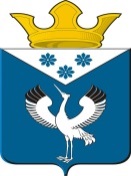 Российская ФедерацияСвердловская областьГлава муниципального образованияБаженовское сельское поселениеБайкаловского муниципального районаСвердловской областиПОСТАНОВЛЕНИЕот 15.05.2024 г.                                         №  79                                        с. БаженовскоеОб утверждении Порядка расходования средств, поступивших в бюджет муниципального образования Баженовское сельское поселение Байкаловского муниципального района Свердловской области в форме субвенций из федерального бюджета,  на осуществление государственных полномочий по составлению, ежегодному изменению и дополнению списков и запасных списков кандидатов в присяжные заседатели федеральных судов общей юрисдикции 	В соответствии с Бюджетным кодексом Российской Федерации, Федеральным законом от 06.10.2003 № 131 – ФЗ «Об общих принципах организации местного самоуправления в Российской Федерации», Федеральным законом от 20.08.2004 № 113-ФЗ «О присяжных заседателях федеральных судов общей юрисдикции в Российской Федерации», постановлением Правительства Российской Федерации от 23.05.2005 № 320 «Об утверждении правил финансового обеспечения переданных исполнительно-распорядительным органам муниципальных образований государственных полномочий по составлению списков кандидатов в присяжные заседатели федеральных судов общей юрисдикции в Российской Федерации», постановления Правительства Свердловской области от 14.03.2017 № 146-ПП «О порядке и сроках составления списков и запасных списков кандидатов в присяжные заседатели муниципальных образований для федеральных судов общей юрисдикции на территории Свердловской области, руководствуясь Уставом Баженовского сельского поселения ПОСТАНОВЛЯЮ:	1. Утвердить Порядок расходования средств, поступивших  в бюджет муниципального образования Баженовское сельское поселение Байкаловского муниципального района Свердловской области в форме субвенций из федерального бюджета, на осуществление государственных полномочий по составлению, ежегодному изменению и дополнению списков и запасных списков кандидатов в присяжные заседатели федеральных судов общей юрисдикции (прилагается).2.Настоящее Постановление разместить на официальном сайте муниципального образования Баженовское сельское поселение в сети «Интернет» http://bajenovskoe.ru.3.Контроль за исполнением настоящего Постановления оставляю за собой.Глава муниципального образования                                  Баженовское сельское поселение                                                    Байкаловского муниципального районаСвердловской области                                                                             С.М. СпиринУтвержденПостановлением Главымуниципального образованияБаженовское сельское поселение Байкаловского муниципального района Свердловской областиот 15.05.2024 г. № 79 Порядокрасходования средств, поступивших  в бюджет муниципального образования Баженовское сельское поселение Байкаловского муниципального района Свердловской области в форме  субвенций из федерального бюджета, на осуществление государственных полномочий по составлению, ежегодному изменению и дополнению списков и запасных списков кандидатов в присяжные заседатели федеральных судов общей юрисдикции 1. ОБЩИЕ ПОЛОЖЕНИЯ1. Настоящий Порядок разработан в соответствии с Бюджетным кодексом Российской Федерации, Федеральным законом от 20 августа 2004 № 113-ФЗ «О присяжных заседателях федеральных судов общей юрисдикции в Российской Федерации», Постановлением Правительства Российской Федерации от 23 мая 2005 № 320 «Об утверждении Правил финансового обеспечения переданных исполнительно-распорядительным органам муниципальных образований государственных полномочий по составлению списков кандидатов в присяжные заседатели федеральных судов общей юрисдикции в Российской Федерации», Постановлением Правительства Свердловской области от 14.03.2017 № 146-ПП «О Порядке и сроках составления списков и запасных списков кандидатов в присяжные заседатели муниципальных образований для федеральных судов общей юрисдикции на территории Свердловской области».2. Порядок определяет условия расходования средств, поступивших в форме субвенций за счет средств федерального бюджета, бюджету муниципального образования Баженовское сельское поселение Байкаловского муниципального района Свердловской области на осуществление государственных полномочий по составлению, ежегодному изменению и дополнению списков и запасных списков кандидатов в присяжные заседатели федеральных судов общей юрисдикции (далее - Субвенции).3. Субвенции подлежат зачислению в доход бюджета муниципального образования Баженовское сельское поселение Байкаловского муниципального района Свердловской области по коду бюджетной классификации 92020235120100000150 и расходованию по разделу 01 «Общегосударственные вопросы» подразделу 0105 «Судебная система», целевой статье 5000051200 «Осуществление государственных полномочий по составлению, ежегодному изменению и дополнению списков и запасных списков кандидатов в присяжные заседатели федеральных судов общей юрисдикции», виду расходов 244 «Прочая закупка товаров, работ и услуг».5. Главным администратором доходов и главным распорядителем бюджетных средств федерального бюджета, предоставленных бюджету муниципального образования Баженовское сельское поселение Байкаловского муниципального района Свердловской области в форме субвенций, является Администрация муниципального образования Баженовское сельское поселение Байкаловского муниципального района Свердловской области (далее – Администрация).6. Субвенции направляются для финансирования расходов: - на канцелярские расходы;-на почтовые расходы;- на расходы, связанные с публикацией списка кандидатов в присяжные заседатели в официальных средствах массовой информации.7. Администрация направляет ежеквартально, в срок до 10 числа месяца, следующего за отчетным кварталом в Департамент по обеспечению деятельности мировых судей Свердловской области отчет об использовании Субвенции по форме согласно Приложению № 1 к настоящему Порядку (прилагается).8. Средства, поступившие в форме Субвенций, за счет средств  федерального бюджета, носят целевой характер и не могут быть использованы на иные цели. Нецелевое использование средств влечет применение мер ответственности, предусмотренных действующим законодательством российской Федерации. 9. Не использованный на 01 января текущего финансового года остаток Субвенций подлежит возврату в областной бюджет в соответствии с требованиями, установленными Бюджетным кодексом Российской Федерации.10. Контроль за целевым использованием средств осуществляется Администрацией и Финансовым управлением администрации Байкаловского муниципального района Свердловской области, в пределах своей компетенции.Приложение № 1  к Порядку расходования средств, поступивших  в бюджет муниципального образования Баженовское сельское поселение Байкаловского муниципального района Свердловской области в форме субвенций из федерального бюджета, на осуществлениегосударственных полномочий по составлению,ежегодному изменению и дополнениюсписков и запасных списков кандидатов в присяжные заседатели федеральных судовобщей юрисдикции ОТЧЕТ об использовании субвенции на осуществление государственных полномочий по составлению (изменению, дополнению) списков и запасных списков кандидатов в присяжные заседателиНаименование муниципального образования_________________________________ Код по ОКТМО__________________________________________________________ Реквизиты № счета, открытого в территориальном органе Федерального казначейства_____________________________________________________________ БИК:_________________________________ И Н Н:_______________________________ КПП:________________________________Глава  муниципального образования                                                  Баженовское сельское поселение                  ______________ _________________________                                                                                (подпись)            (расшифровка подписи)Главный специалист (главный бухгалтер)      __________      __________________________                                                                                                     (подпись)            (расшифровка подписи)М.П.Остаток средств на начало года (рублей)Зачислено в бюджет муниципального образованияФактические расходы муниципального образования в отчетном году (рублей)Возврат в федеральный бюджет в отчетном году (рублей)Остаток средств на конец отчетного периода (рублей)